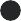 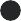 Presskit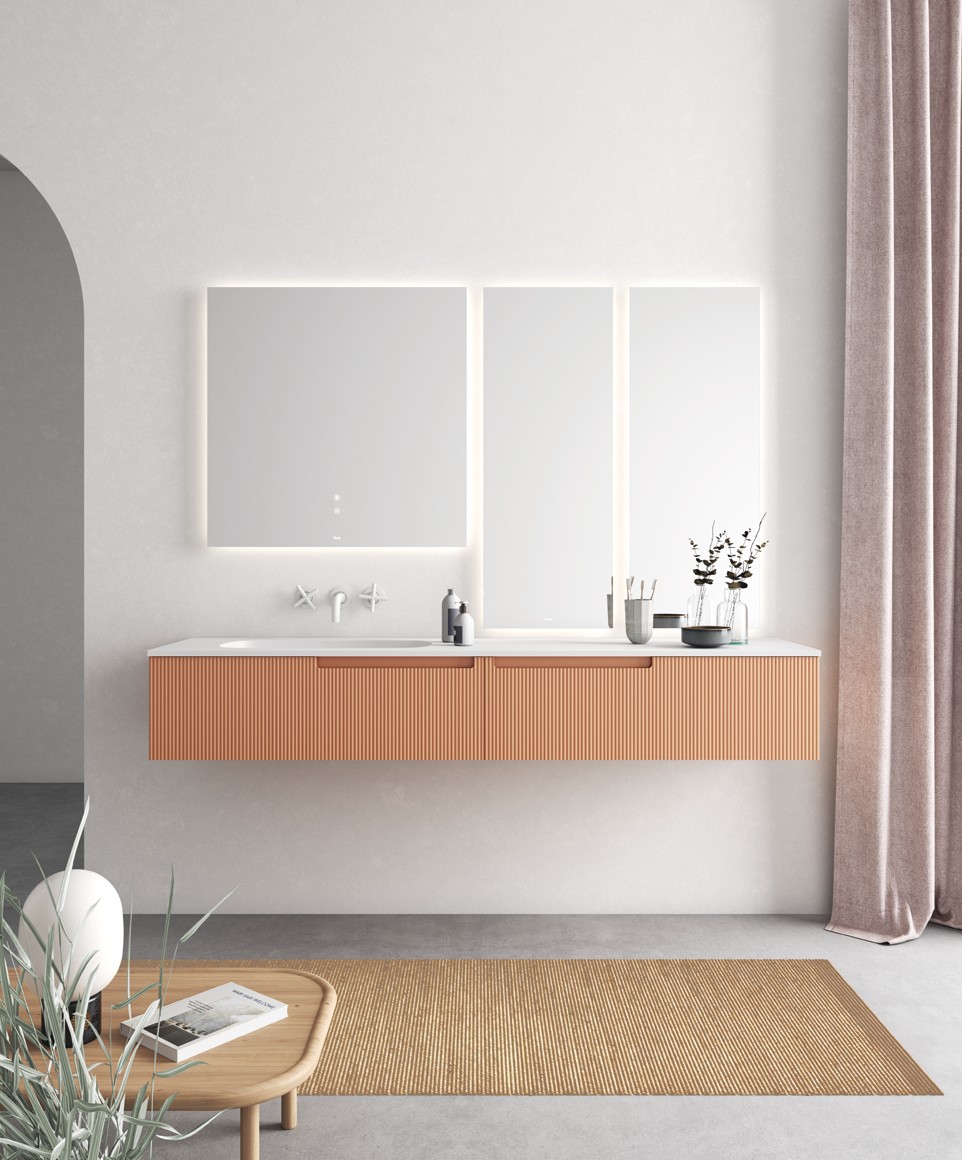 Touch your bathroom	Press release — 2019Artigianalità sì, ma anche innovazione: Fiora cambia il marchio e innova in prodotto.Bagni di design made in SpainFiora è una delle aziende di eccellenza spagnola che è riuscita a coniugare le tecniche di lavorazione di manifattura artigianale con le più moderne tecnologie industriali. Questo risultato è motivo di orgoglio ed è diventato uno dei valori principali del brand.Il marchio Made in Spain è per Fiora l’espressione di quella qualità e della creatività tipicamente spagnola conosciuta ed apprezzata in tutto il mondo e che oggi, ancora più di un tempo, è uno degli elementi distintivi della sua produzione industriale. Marchio rinnovato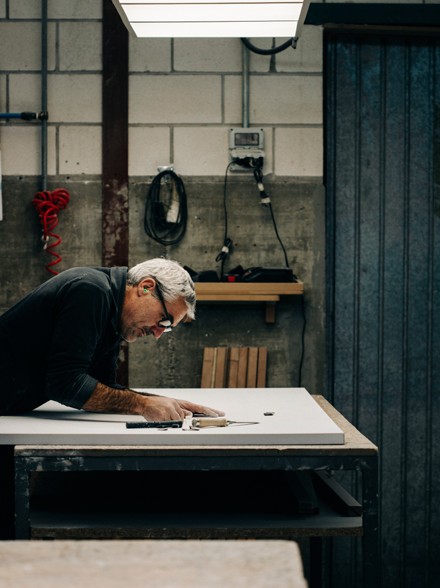 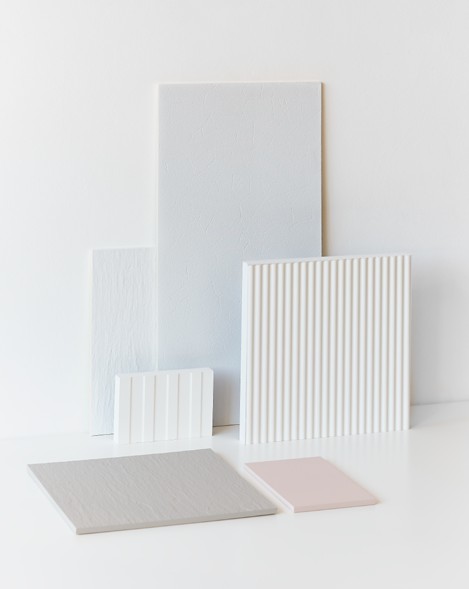 Il rinnovamento del marchio e i progressi nell’orientamento artistico di Fiora, sono frutto del suo spirito d’innovazione e di ricerca di nuove sfide. Fiora è riconosciuta a livello internazionale per unire design e tecnica nell’applicazione di texture in poliuretano su vari prodotti (piatti doccia, mobilio, pannelli, lavabi…). La nuova fase dell’azienda si distingue per un restyling del marchio e un orientamento del design evoluto. Il risultato si è tradotto in nuovi sistemi di mobili, piatti doccia e pannelli con una propria identità, ma che rispondono alle ultime tendenze in texture, colore e stile di vita. Oggi Fiora è un marchio di soluzioni per il bagno riconosciuto per la qualità delle sue rifiniture, texture e colori. I progressi realizzati rispondono all’impegno del marchio nell’innovazione tecnologica e nelle accurate rifiniture artigianali, possibile grazie ad una produzione 100% nazionaleI nuovi design di Fiora sono il risultato di un lavoro caratterizzato dalla precisione industriale e da una cura artigianale che rivolge una reale attenzione ai dettagli. SYNERGY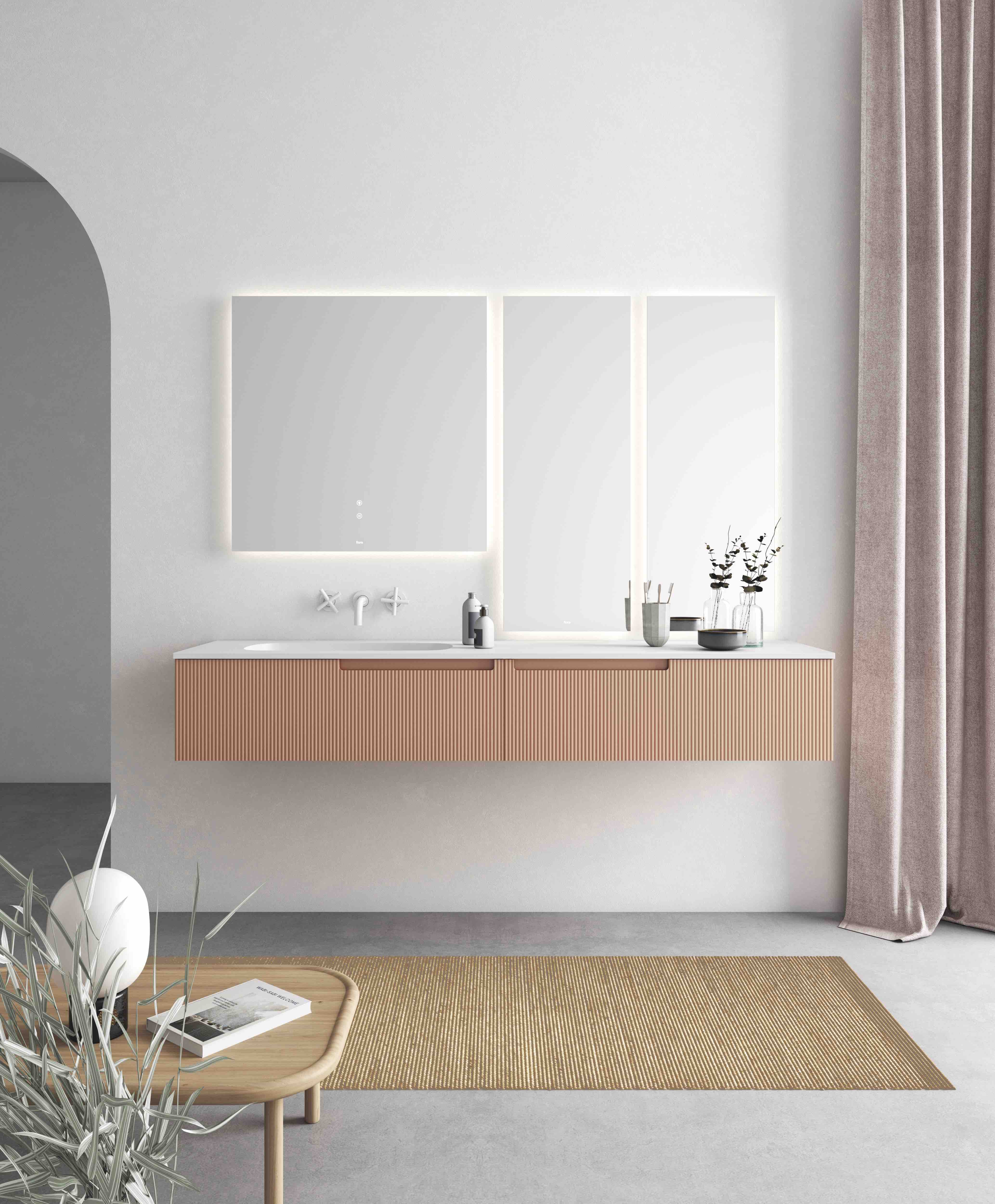 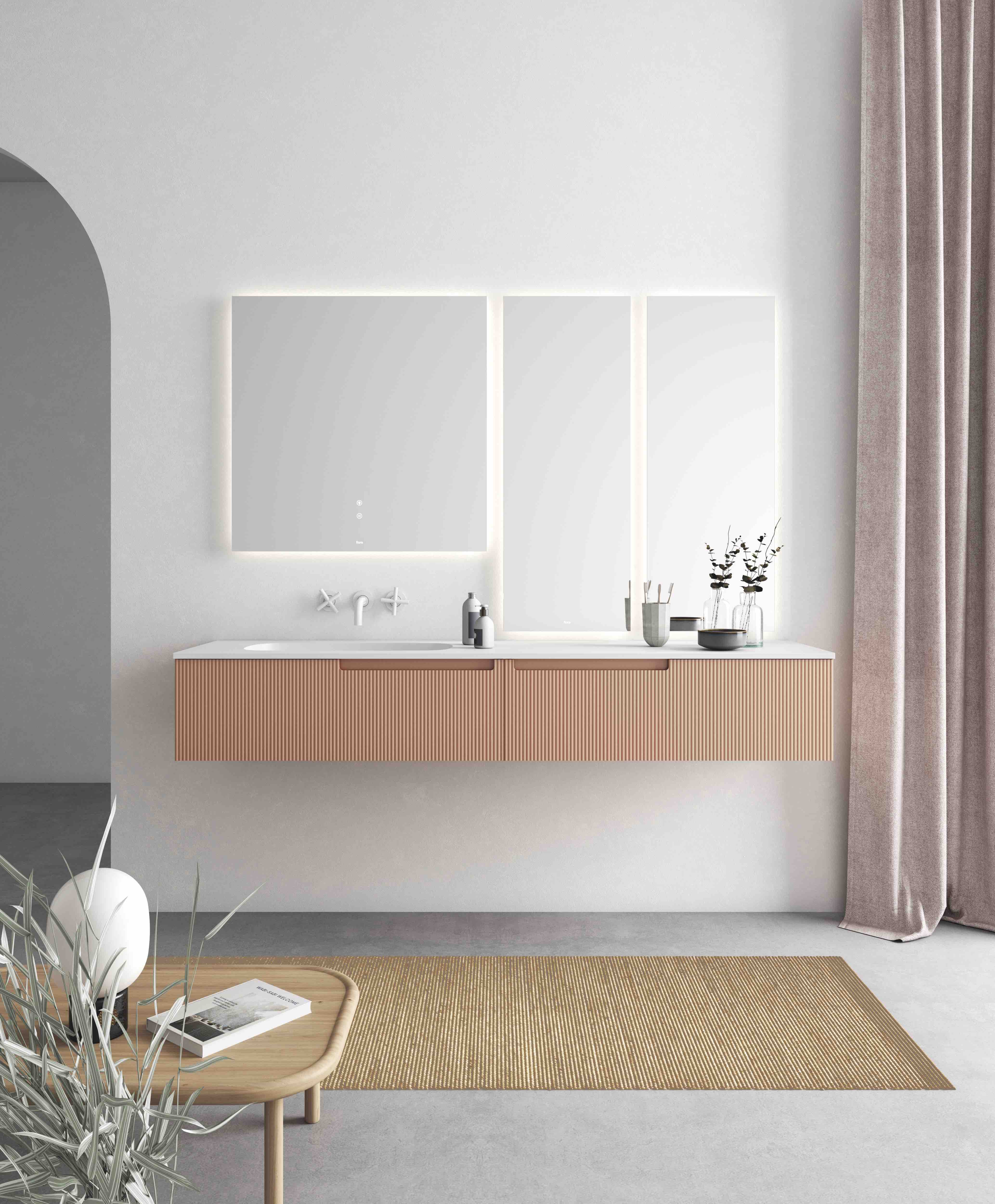 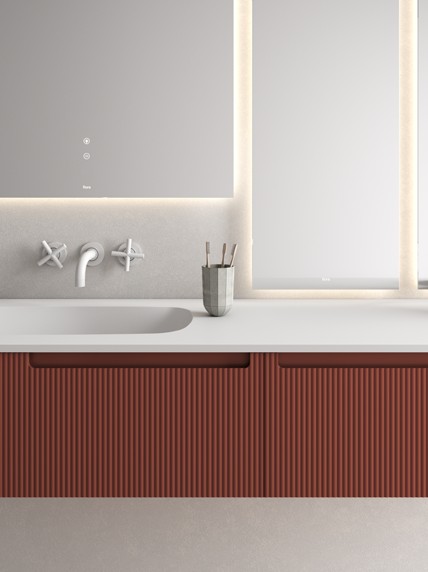 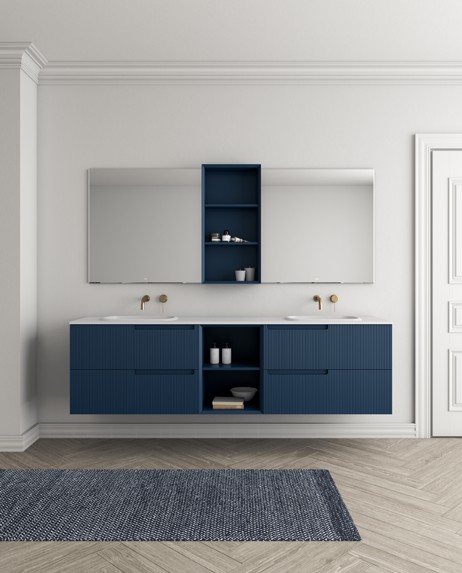 Il sistema di arredamento Synergy interpreta lo stile di vita contemporaneo attraverso una straordinaria sensibilità verso i materiali. Synergy recupera l’essenza dei laminati di legno massello con una collezione con due superfici di tendenza: una ondulata dritta e l’altra stondata. L’identità estetica di Synergy si traduce in un design scevro dadecori eccessivi, con un equilibrio tra le tendenze attuali e il suo carattere senza tempo.Oltre alla gamma cromatica di Fiora, Synergy dispone di 3 colori esclusivi per la collezione: Ultramar, Kermes e Tuile, toni di tendenza frutto di un apposito studio cromatico. In totale 12 colori, 2 texture esclusive, 4 tipi di lavabo e 3 forme di specchio. Synergy si adatta a diversi tipi di spazio grazie alla varietà delle composizioni e dei formati possibili.-----------------Chi è FioraDa Fiora progettiamo e produciamo soluzioni globali per il bagno che risaltano per un design curato e per la delicatezza delle texture e dei colori. Piatti doccia, pannelli da pareti, radiatori, mobili e lavabi in poliuretano, un materiale avanzato particolarmente adatto alla zone umide. Design in armonia con lo spazio e il tempo che rivelano precisione tecnologica e la delicatezza tipica del lavoro artigianale. Due valori apparentemente opposti, la cui combinazione equilibrata è la chiave di tutto quello che facciamo in Fiora